COMPREHENSIVE SPINE CARE, P.A.PAIN DIAGRAMNAME_________________________________________	      	DATE___________________WHERE IS YOUR PAIN NOW?MARK THE AREAS ON YOUR BODY WHERE YOU FEEL THE DESCRIBED SENSATIONSACHE		   NUMBNESS		PINS & NEEDLES	    BURNING		STABBING  AAA		        OOO		          ----		    	         XXX		       IIII 	  AAA		        OOO		          ----		     	         XXX		       IIII  AAA		        OOO		          ----		                         XXX		       IIII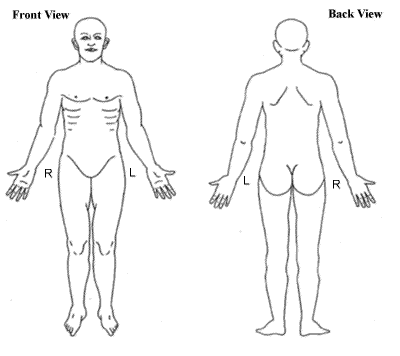 